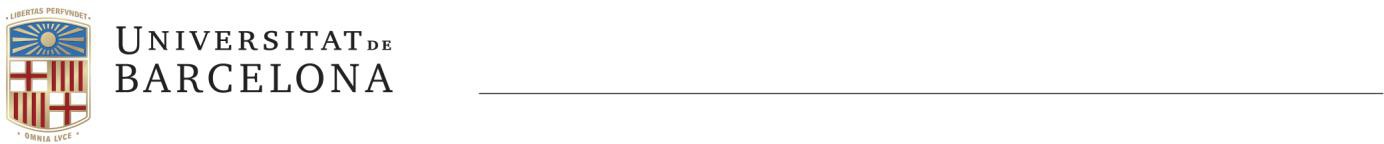 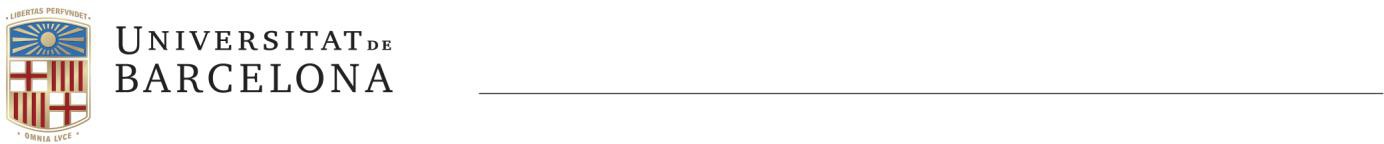 CONTRACTE LABORAL DE TREBALL A TEMPS PARCIAL PER A LA REALITZACIÓ D’UN PROJECTE ESPECÍFIC D’INVESTIGACIÓDADES DE L’EMPRESADADES DEL/DE LA CONTRACTAT/DADECLARENQue l’empresa contractant és una Universitat pública beneficiària d’ajuts o subvencions públiques per a la contractació temporal de personal investigador, científic o tècnic, per al desenvolupament de nous programes o projectes singulars d’investigació que no poden dur-se a terme amb el personal propi.Que el/la contractat/da és investigador/a postdoctoral a temps parcialQue compleixen les condicions necessàries per subscriure aquest contracte i, en conseqüència, decideixen formalitzar-lo d’acord amb les següentsCLÀUSULESEl/La contractat/da s’incorporarà al projecte de recerca “xxxxxxxxxxxxxxxxxxxxxxxxxxxxxxxxxxxxxxxxxxx” de la convocatòria XXXX, com a investigador/a postdoctoral i s’adscriu en el Departament de xxxxxxxxxxxxxxxxxxxxxxxxxxxxxxxxxxxLa jornada de treball és a temps parcial amb una dedicació de XXXXXX hores/setmanals distribuïdes de dilluns a divendres amb els descansos que estableixi la llei. En qualsevol cas, l’horari de treball podrà modificar-se per les necessitats    de les tasques d’investigació en curs que no es puguin interrompre sense incidir greument en el desenvolupament  del projecte. Pel que fa al règim de llicències i permisos s’aplicarà l’establert al Conveni Col·lectiu del Personal Docent i Investigador de les Universitats Públiques Catalanes. Aquesta jornada és inferior a la jornada d’un/a treballadr/a a temps complet.La durada d’aquest contracte és des del dia xx-xx-xxxx fins al dia  xx-xx-xxxx. S’estableix un període de prova de dos mesos. L’inici de la vigència del contracte es sotmet a la incorporació efectiva de l’investigador/a al seu lloc de treball, condició que operarà de forma suspensiva fins que aquesta es produeixi.El treballador/a ha de percebre una retribució total de XXXX euros íntegres mensuals en concepte de sou per 14 mensualitats l’any. Aquesta retribució queda subjecta a les deduccions i retencions que legalment procedeixin, d’acord amb les disposicions d’aplicació en matèria de l’Impost sobre la Renda de les Persones Físiques i de cotització al Règim General de la Seguretat Social.La durada de les vacances anuals és de 31 dies naturals per cada any complet de serveis o la part proporcional que li correspongui pel temps de serveis prestats.A aquests contractes els serà aplicable la normativa d’incompatibilitats establerta a la Llei 53/1984, de 26 de desembre, i a la Llei 21/1987, de 26 de novembre.Per a tot el que no estigui previst en aquest contracte, cal actuar d’acord amb la legislació vigent que li sigui aplicable i, particularment, pel que disposa la convocatòria que finança el contracte, i  amb el que disposen l’article 15 del Text refós de la Llei de l’Estatut dels Treballadors, aprovat pel Reial decret legislatiu 2/2015, de 23 d’octubre i concordants, la llei 14/2011, d’1 de juny, de la Ciència, la Tecnologia i la Innovació i la Llei orgànica 6/2001, de 21 de desembre, d’universitats. Així mateix, li és aplicable  el que disposa l’Estatut de la Universitat de Barcelona i normativa que el desenvolupa i l’establert al Conveni Col·lectiu del Personal Docent i Investigador de les Universitats Públiques Catalanes.L’investigador/a postdoctoral tindrà els drets, deures i obligacions específiques que es derivin de la convocatòria que finança el present contracte i a la resta de normativa d’aplicació. 9. El finançament d’aquest contracte correspondrà a la convocatòria del Deganat de XXX publicada el XXX amb fons provinents del projecte XXXXX.10. El contracte s’extingirà per l’arribada a terme, així com per les restants causes previstes a l’article 49 del text refós de l’Estatut dels Treballadors. També serà causa d’extinció del contracte de treball l’incompliment dels requisits i condicions que es disposen a la convocatòria, al contracte i a la resta de normativa d’aplicació, i en especial la finalització del finançament. 11. La durada del contracte estarà determinada per la permanència de l’investigador en el projecte al qual estarà vinculat, així com per la durada d’aquest projecte i l’existència d’una dotació econòmica que el financi.12. Resta expressament exclosa la possibilitat que la relació contractual esdevingui indefinida atesa la condició d’Administració Pública de la UB, i que l’accés a llocs de treball de l’Administració que tingui caràcter indefinit s’ha obtenir mitjançant el procediment reglamentari previst.13. El contingut d’aquest contracte s’ha de comunicar a l’Oficina de Treball de la Generalitat de Catalunya en el termini de deu dies.CLÀUSULES ADDICIONALS1. En cas d’investigadors/es postdoctorals de nacionalitat extracomunitària, serà causa d’extinció del contracte de treball la pèrdua de la vigència, per qualsevol motiu, de l’autorització de treball del contractat/da. Així, el/la treballador/a s’obliga a notificar a questa Universitat qualsevol variació en la seva situació administrativa d’estrangeria que pugui tenir incidència en el seu contracte laboral.2. Les dades consignades en el present contracte tindran la protecció derivada del Reglament (UE) 2016/679, del Parlament Europeu i del Consell, de 27 d’abril de 2016 i de la Llei Orgànica 3/2018, de 5 de desembre. I, perquè consti, s’expedeix aquest contracte en tres exemplars, que les parts interessades signen en el lloc i en la data que s’assenyalen a continuació.Barcelona, xx de xxxxxx de 2021El/la contractat/da	El Vicerector adjunt al rector i de Personal Docent i InvestigadorNom i cognomsERNEST ABADAL FALGUERASNom i cognomsERNEST ABADAL FALGUERASNom i cognomsERNEST ABADAL FALGUERASDNI 39322893TEn concepte deVicerector adjunt al rector i de Personal Docent i Investigador per delegació del rector de 9 de febrer de2021En concepte deVicerector adjunt al rector i de Personal Docent i Investigador per delegació del rector de 9 de febrer de2021En concepte deVicerector adjunt al rector i de Personal Docent i Investigador per delegació del rector de 9 de febrer de2021En concepte deVicerector adjunt al rector i de Personal Docent i Investigador per delegació del rector de 9 de febrer de2021Nom o raó socialUNIVERSITAT DE BARCELONANom o raó socialUNIVERSITAT DE BARCELONADomicili socialGRAN VIA CORTS CATALANES, 585Domicili socialGRAN VIA CORTS CATALANES, 585Domicili socialGRAN VIA CORTS CATALANES, 585Domicili socialGRAN VIA CORTS CATALANES, 585Població BARCELONACodi postal 08007CIF/NIFQ0818001JActivitat econòmicaINVESTIGACIÓ I EDUCACIÓActivitat econòmicaINVESTIGACIÓ I EDUCACIÓActivitat econòmicaINVESTIGACIÓ I EDUCACIÓActivitat econòmicaINVESTIGACIÓ I EDUCACIÓCodi del compte de cotització a la Seguretat Social08120538488Codi del compte de cotització a la Seguretat Social08120538488Codi del compte de cotització a la Seguretat Social08120538488Nom i cognomsxxxxxxxNom i cognomsxxxxxxxNom i cognomsxxxxxxxNom i cognomsxxxxxxxNom i cognomsxxxxxxxDNI/NIE DNI/NIE NASSNASSData de naixement Data de naixement NacionalitatDomiciliDomiciliDomiciliPoblacióPoblacióPoblacióTitulació EnEnEnOrganisme expedidor Organisme expedidor Organisme expedidor Organisme expedidor Data d’expedició 